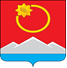 АДМИНИСТРАЦИЯ ТЕНЬКИНСКОГО ГОРОДСКОГО ОКРУГАМАГАДАНСКОЙ ОБЛАСТИП О С Т А Н О В Л Е Н И Е        04.02.2021 № 35-па                 п. Усть-ОмчугО внесении изменений в постановление администрацииТенькинского городского округа Магаданской области от 14 декабря 2017 года № 414-па «Об утверждении муниципальной программы «Формирование современной городской среды на территории муниципального образования «Тенькинский городской округ» на 2018-2024 годы»В соответствии с Правилами предоставления и распределения субсидий из федерального бюджета бюджетам субъектов Российской Федерации на поддержку государственных программ субъектов Российской Федерации и муниципальных программ формирования современной городской среды, утвержденными постановлением Правительства Российской Федерации от 30.12.2017 № 1710 «Об утверждении государственной программы Российской Федерации «Обеспечение доступным и комфортным жильем и коммунальными услугами граждан Российской Федерации, в целях организации работы по проведению онлайн голосования на единой федеральной платформе по выбору общественных территорий, подлежащих благоустройству в рамках муниципальной программы «Формирование современной городской среды на территории муниципального образования «Тенькинский городской округ» на 2018-2024 годы, администрация Тенькинского городского округа Магаданской области   п о с т а н о в л я е т: 1. Внести в муниципальную программу «Формирование современной    городской среды на территории муниципального образования «Тенькинский городской округ на 2018-2024 годы», утвержденную постановлением          администрации Тенькинского городского округа Магаданской области от 14     декабря 2017 года № 414-па «Об утверждении муниципальной программы «Формирование современной городской среды на территории  муниципального образования «Тенькинский городской округ» на 2018-2024 годы» следующие изменения:Абзац 3 пункта 3.2. раздела 3 «Система программных мероприятий» муниципальной программы» паспорта изложить в новой редакции: «Общественные территории, подлежащие благоустройству, с перечнем видов работ, планируемых к выполнению, отбираются с учетом результатов общественного обсуждения на заседании общественной комиссии, онлайн голосования граждан по выбору общественных территорий, планируемых  к благоустройству в очередном году в электронной форме в информационно-телекоммуникационной сети «Интернет», и формируются в адресный перечень.».Настоящее постановление вступает в силу после официального     опубликования (обнародования).И. о. главы Тенькинского городского округа                                 Е. Ю. Реброва